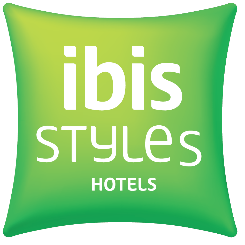 ID4Africa May 2023Individual Booking Form for Ibis Styles Nairobi Westlands   DELEGATE INFORMATION (please complete all fields in CAPITAL letters, fields marked with an “*” are required)NOTE:The rates are inclusive of Statutory Taxes, Buffet Breakfast and WIFI.Rate is applicable for pre/post stay.Room Categories are based on Availability, payment is required for guarantee purposes.Check in time at 1200 pm although the hotel will make reasonable effort to accommodate. Guest who arrive before check in time upon availability.Check out time at 1200 pm.Luggage storage is available at the Hotel.Airport Charges at USD 40 per carload one-way.Lunch/Dinner Supplement at USD 30 per person.SEND BOOKING FORM TOReservation Department | ibis Styles Hotel Nairobi WestlandsEmail: hb065-re@accor.com | hb065-fo@accor.comCopy: hb065-sl3@accor.com | hb065-sl@accor.comTel: +254 713 120 539| +254 20 514 7500Also copy to: Yilia Yu, ID4Africa  y.yu@id4africa.comibis Styles Nairobi Westlands – P.O. BOX 14746 – 00800 Nairobi, KenyaT +254 (0) 20 5147500 +254 (0) 20 7757000 +254 (0) 713 120 539Reservations Email: HB065-RE@accor.com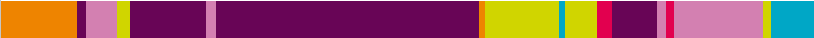 q Dr  q Mr  q Mrs  q Msq Dr  q Mr  q Mrs  q Msq Dr  q Mr  q Mrs  q Msq Dr  q Mr  q Mrs  q Msq Dr  q Mr  q Mrs  q Msq Dr  q Mr  q Mrs  q Msq Dr  q Mr  q Mrs  q Msq Dr  q Mr  q Mrs  q Msq Dr  q Mr  q Mrs  q Msq Dr  q Mr  q Mrs  q Msq Dr  q Mr  q Mrs  q MsFamily name*:……………………Family name*:……………………Family name*:……………………Family name*:……………………Family name*:……………………Family name*:……………………Family name*:……………………Family name*:……………………Family name*:……………………Family name*:……………………Family name*:……………………First Name*:….................First Name*:….................First Name*:….................First Name*:….................First Name*:….................First Name*:….................First Name*:….................First Name*:….................First Name*:….................Mobile*:…………Mobile*:…………Mobile*:…………Mobile*:…………Mobile*:…………Mobile*:…………Mobile*:…………Mobile*:…………Mobile*:…………Mobile*:…………Mobile*:…………Email:………………………………………………..Email:………………………………………………..Email:………………………………………………..Email:………………………………………………..Email:………………………………………………..Email:………………………………………………..Email:………………………………………………..Email:………………………………………………..Email:………………………………………………..Check-in Date*:…….............Check-in Date*:…….............Check-in Date*:…….............Check-in Date*:…….............Check-in Date*:…….............Check-in Date*:…….............Check-in Date*:…….............Check-in Date*:…….............Check-in Date*:…….............Check-in Date*:…….............Check-in Date*:…….............Check-Out Date*:…….............Check-Out Date*:…….............Check-Out Date*:…….............Check-Out Date*:…….............Check-Out Date*:…….............Check-Out Date*:…….............Check-Out Date*:…….............Check-Out Date*:…….............Check-Out Date*:…….............Arrival Date:…….............Arrival Date:…….............Arrival Time:…….............Arrival Time:…….............Arrival Time:…….............Arrival Time:…….............Arrival Time:…….............Arrival Time:…….............Arrival Time:…….............Arrival Time:…….............Arrival Time:…….............Departure Date: …….............Departure Date: …….............Departure Date: …….............Departure Date: …….............Departure Date: …….............Departure Date: …….............Departure Date: …….............Departure Time:…………....Departure Time:…………....ACCOMMODATIONACCOMMODATIONACCOMMODATIONStandard RoomStandard RoomStandard RoomStandard Room* ð Single @USD 90 Net * ð   Double @USD 110 Net *  ð  Tipple @USD 130 Net * ð Single @USD 90 Net * ð   Double @USD 110 Net *  ð  Tipple @USD 130 Net * ð Single @USD 90 Net * ð   Double @USD 110 Net *  ð  Tipple @USD 130 Net * ð Single @USD 90 Net * ð   Double @USD 110 Net *  ð  Tipple @USD 130 Net * ð Single @USD 90 Net * ð   Double @USD 110 Net *  ð  Tipple @USD 130 Net * ð Single @USD 90 Net * ð   Double @USD 110 Net *  ð  Tipple @USD 130 Net * ð Single @USD 90 Net * ð   Double @USD 110 Net *  ð  Tipple @USD 130 Net * ð Single @USD 90 Net * ð   Double @USD 110 Net *  ð  Tipple @USD 130 Net * ð Single @USD 90 Net * ð   Double @USD 110 Net *  ð  Tipple @USD 130 Net * ð Single @USD 90 Net * ð   Double @USD 110 Net *  ð  Tipple @USD 130 Net * ð Single @USD 90 Net * ð   Double @USD 110 Net *  ð  Tipple @USD 130 Net * ð Single @USD 90 Net * ð   Double @USD 110 Net *  ð  Tipple @USD 130 Net * ð Single @USD 90 Net * ð   Double @USD 110 Net *  ð  Tipple @USD 130 Net * ð Single @USD 90 Net * ð   Double @USD 110 Net *  ð  Tipple @USD 130 Net * ð Single @USD 90 Net * ð   Double @USD 110 Net *  ð  Tipple @USD 130 Net * ð Single @USD 90 Net * ð   Double @USD 110 Net *  ð  Tipple @USD 130 Net * ð Single @USD 90 Net * ð   Double @USD 110 Net *  ð  Tipple @USD 130 Net To guarantee your reservation at the above-mentioned hotel, please indicate your Credit card no. below:Credit card expiry date: (mm/yy)Cardholder’s Name (as it appears on the credit card): _________________________________________Type:  □ Visa / □ Master Card /  □ American ExpressDate: ______________________________                           Signature: ____________________________To guarantee your reservation at the above-mentioned hotel, please indicate your Credit card no. below:Credit card expiry date: (mm/yy)Cardholder’s Name (as it appears on the credit card): _________________________________________Type:  □ Visa / □ Master Card /  □ American ExpressDate: ______________________________                           Signature: ____________________________To guarantee your reservation at the above-mentioned hotel, please indicate your Credit card no. below:Credit card expiry date: (mm/yy)Cardholder’s Name (as it appears on the credit card): _________________________________________Type:  □ Visa / □ Master Card /  □ American ExpressDate: ______________________________                           Signature: ____________________________To guarantee your reservation at the above-mentioned hotel, please indicate your Credit card no. below:Credit card expiry date: (mm/yy)Cardholder’s Name (as it appears on the credit card): _________________________________________Type:  □ Visa / □ Master Card /  □ American ExpressDate: ______________________________                           Signature: ____________________________To guarantee your reservation at the above-mentioned hotel, please indicate your Credit card no. below:Credit card expiry date: (mm/yy)Cardholder’s Name (as it appears on the credit card): _________________________________________Type:  □ Visa / □ Master Card /  □ American ExpressDate: ______________________________                           Signature: ____________________________To guarantee your reservation at the above-mentioned hotel, please indicate your Credit card no. below:Credit card expiry date: (mm/yy)Cardholder’s Name (as it appears on the credit card): _________________________________________Type:  □ Visa / □ Master Card /  □ American ExpressDate: ______________________________                           Signature: ____________________________To guarantee your reservation at the above-mentioned hotel, please indicate your Credit card no. below:Credit card expiry date: (mm/yy)Cardholder’s Name (as it appears on the credit card): _________________________________________Type:  □ Visa / □ Master Card /  □ American ExpressDate: ______________________________                           Signature: ____________________________To guarantee your reservation at the above-mentioned hotel, please indicate your Credit card no. below:Credit card expiry date: (mm/yy)Cardholder’s Name (as it appears on the credit card): _________________________________________Type:  □ Visa / □ Master Card /  □ American ExpressDate: ______________________________                           Signature: ____________________________To guarantee your reservation at the above-mentioned hotel, please indicate your Credit card no. below:Credit card expiry date: (mm/yy)Cardholder’s Name (as it appears on the credit card): _________________________________________Type:  □ Visa / □ Master Card /  □ American ExpressDate: ______________________________                           Signature: ____________________________To guarantee your reservation at the above-mentioned hotel, please indicate your Credit card no. below:Credit card expiry date: (mm/yy)Cardholder’s Name (as it appears on the credit card): _________________________________________Type:  □ Visa / □ Master Card /  □ American ExpressDate: ______________________________                           Signature: ____________________________To guarantee your reservation at the above-mentioned hotel, please indicate your Credit card no. below:Credit card expiry date: (mm/yy)Cardholder’s Name (as it appears on the credit card): _________________________________________Type:  □ Visa / □ Master Card /  □ American ExpressDate: ______________________________                           Signature: ____________________________To guarantee your reservation at the above-mentioned hotel, please indicate your Credit card no. below:Credit card expiry date: (mm/yy)Cardholder’s Name (as it appears on the credit card): _________________________________________Type:  □ Visa / □ Master Card /  □ American ExpressDate: ______________________________                           Signature: ____________________________To guarantee your reservation at the above-mentioned hotel, please indicate your Credit card no. below:Credit card expiry date: (mm/yy)Cardholder’s Name (as it appears on the credit card): _________________________________________Type:  □ Visa / □ Master Card /  □ American ExpressDate: ______________________________                           Signature: ____________________________To guarantee your reservation at the above-mentioned hotel, please indicate your Credit card no. below:Credit card expiry date: (mm/yy)Cardholder’s Name (as it appears on the credit card): _________________________________________Type:  □ Visa / □ Master Card /  □ American ExpressDate: ______________________________                           Signature: ____________________________To guarantee your reservation at the above-mentioned hotel, please indicate your Credit card no. below:Credit card expiry date: (mm/yy)Cardholder’s Name (as it appears on the credit card): _________________________________________Type:  □ Visa / □ Master Card /  □ American ExpressDate: ______________________________                           Signature: ____________________________To guarantee your reservation at the above-mentioned hotel, please indicate your Credit card no. below:Credit card expiry date: (mm/yy)Cardholder’s Name (as it appears on the credit card): _________________________________________Type:  □ Visa / □ Master Card /  □ American ExpressDate: ______________________________                           Signature: ____________________________To guarantee your reservation at the above-mentioned hotel, please indicate your Credit card no. below:Credit card expiry date: (mm/yy)Cardholder’s Name (as it appears on the credit card): _________________________________________Type:  □ Visa / □ Master Card /  □ American ExpressDate: ______________________________                           Signature: ____________________________To guarantee your reservation at the above-mentioned hotel, please indicate your Credit card no. below:Credit card expiry date: (mm/yy)Cardholder’s Name (as it appears on the credit card): _________________________________________Type:  □ Visa / □ Master Card /  □ American ExpressDate: ______________________________                           Signature: ____________________________To guarantee your reservation at the above-mentioned hotel, please indicate your Credit card no. below:Credit card expiry date: (mm/yy)Cardholder’s Name (as it appears on the credit card): _________________________________________Type:  □ Visa / □ Master Card /  □ American ExpressDate: ______________________________                           Signature: ____________________________To guarantee your reservation at the above-mentioned hotel, please indicate your Credit card no. below:Credit card expiry date: (mm/yy)Cardholder’s Name (as it appears on the credit card): _________________________________________Type:  □ Visa / □ Master Card /  □ American ExpressDate: ______________________________                           Signature: ____________________________To guarantee your reservation at the above-mentioned hotel, please indicate your Credit card no. below:Credit card expiry date: (mm/yy)Cardholder’s Name (as it appears on the credit card): _________________________________________Type:  □ Visa / □ Master Card /  □ American ExpressDate: ______________________________                           Signature: ____________________________